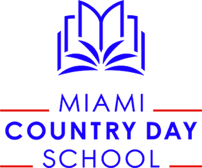 Job Title:  Middle School Technology Teacher  Miami Country Day School seeks an enthusiastic and creative educator to fill the role of MS/US Technology Teacher to begin August 2021.  Though the technology teacher will report predominately to the Middle School, there will be some crossover to the Upper School for computer science courses. The candidate needs to be passionate about inquiry-based, student centered learning and be committed to combining the power of forward-thinking skill development with the purposeful integration of research based learning.  Miami Country Day School is a college preparatory learning community committed to educating the whole child. Through the core values of honor, respect, wisdom and compassion, we prepare students to be lifelong learners. We inspire our children to develop their intellectual, physical, aesthetic, social, emotional and spiritual potentials by valuing every student every day. The Middle School Program at Miami Country Day School is well-respected in our community and nationally.  Developmentally sound practices along with personalized learning experiences characterize our approach to instruction.  We nurture a passion for lifelong learning, self-confidence and leadership. We strive to make education relevant and to give our students the foundation they need for success beyond life at Miami Country Day School. JOB SUMMARY:To work with a collaborative team designing, organizing and implementing curriculum that guides and encourages students to develop and fulfill their academic potential.  The position involves teaching general technology courses such as digital literacy, media literacy, computer science, and introductory robotics, academic advising to a group of 10-13 middle school students, and actively participating in the Math, Science, and Technology Department.  This also requires teaching two Upper School Technology/Computer Science course.Essential Functions and Tasks:Plan, prepare and deliver lesson plans and instructional materials that facilitate active learning.Advise a group of 10-13 middle students on their academic and social progress and growth.Use relevant technology to support and differentiate instruction.Include a variety of teaching methodologies including multiple modalities of instruction.Manage student behavior in the classroom by establishing community norms that support rules and procedures.Responsibilities inherent in teaching middle aged children using developmentally appropriate curriculum and fostering positive social skills and community core values.Work with the Grade Level Team to discuss and plan activities and student progress.Participate in department, school, and parent meetings.Establish and communicate clear objectives for all learning activities.Observe and evaluate student performance and development, providing timely feedback to students and their parents.Demonstrate preparation and skill in working with students from diverse cultural, economic and ability backgrounds.Perform supervisory duties as assigned.Desire to engage in continual professional growth and to be a member of a dynamic community of learners.Knowledge, Skills, and Physical Requirements:BA or BS in Technology Education, Computer Science, a technology related field, and/or FL secondary state certification.Completed or in-progress master’s degree in Technology or education is preferred, but applicants with successful teaching experience are encouraged to apply.Teaching experience in Independent Schools, preferably in a middle school, or relevant classroom experience is a plus.Exhibits excellent communication skills, both verbal and written.Is a lifelong learner willing to balance past experience with the demands of a new environment.Continually pursues excellence.Demonstrates enthusiasm for Miami Country Day School and its mission,Demonstrated interest in working with teenagers and in valuing diversity and the accomplishments of different learners and the whole child.Demonstrate an understanding of the needs of diverse constituencies within the school community and the skills and attitude to deliver an exemplary experience equitably to all students.A good sense of humor, enthusiasm, and a strong work ethic. 